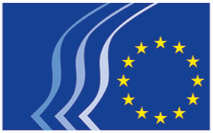 Det Europæiske Økonomiske og Sociale UdvalgDatabeskyttelseserklæring: Formular for anmodning om aktindsigtBehandlingen af dine personoplysninger i forbindelse med formularen for anmodning om aktindsigt er omfattet af forordning (EU) 2018/1725.Hvem har ansvaret for behandlingen af personoplysninger?Det Europæiske Økonomiske og Sociale Udvalg er (som registeransvarlig) ansvarlig for behandlingen af personoplysninger. Selve behandlingen varetages af EØSU's mail-/arkivtjeneste – e-mail: courrierarchivesCESE@eesc.europa.eu.Hvad er formålet med behandlingen af personoplysninger?Vi behandler dine personoplysninger for at kunne besvare din anmodning.Hvad er retsgrundlaget for behandlingen af personoplysninger?Retsgrundlaget for behandlingen af dine personoplysninger er artikel 5, litra b), i forordning (EU) 2018/1725, da behandlingen er nødvendig for at overholde en retlig forpligtelse, som påhviler den dataansvarlige.Hvilke personoplysninger behandles?Vi behandler følgende personoplysninger: fornavn, efternavn, organisation, postadresse, telefonnummer og e-mailadresse.Hvem er modtagerne eller kategorierne af modtagere af dine personoplysninger?Dine personoplysninger er kun tilgængelige for et begrænset antal ansatte i de relevante tjenestegrene i EØSU for at kunne give dig et fyldestgørende svar på din henvendelse.Videregives dine personoplysninger til et tredjeland (ikke-EU-medlemsstat) eller en international organisation?Nej, dine oplysninger videregives ikke til tredjelande eller internationale organisationer.Hvordan kan du gøre dine rettigheder gældende?Du har ret til at anmode om adgang til dine personoplysninger. Du har desuden ret til at anmode om berigtigelse eller sletning af dine personoplysninger eller begrænsning af behandlingen af dine personoplysninger. Du kan henvende dig til (courrierarchivesCESE@eesc.europa.eu). Din henvendelse vil blive behandlet inden for en måned.Du kan indgive en klage til Den Europæiske Tilsynsførende for Databeskyttelse (edps@edps.europa.eu), hvis du mener, at dine rettigheder i henhold til forordning (EU) 2018/1725 er blevet krænket som følge af EØSU's behandling af dine personoplysninger. Hvor længe opbevares dine personoplysninger?Vi opbevarer dine personoplysninger i op til to år (frist for indgivelse af klage til Ombudsmanden) eller, alt efter omstændighederne, ved afslutningen af den administrative eller retslige procedure. Herefter opbevarer vi kun anonymiserede oplysninger til statistiske eller historiske formål.Anvendes de indsamlede personoplysninger til automatisk beslutningstagning, herunder profilering?Nej, vi anvender ikke dine personoplysninger til automatisk beslutningstagning.Vil dine personoplysninger blive behandlet yderligere med henblik på andre formål end de påtænkte?Nej, vi behandler ikke dine personoplysninger til andre formål.Hvem kan du kontakte, hvis du har spørgsmål eller klager?Hvis du har yderligere spørgsmål vedrørende behandlingen af dine personoplysninger, bedes du kontakte den afdeling, der er ansvarlig for behandlingen af dine personoplysninger (courrierarchivesCESE@eesc.europa.eu.). Derudover kan du til enhver tid kontakte EØSU's databeskyttelsesansvarlige (data.protection@eesc.europa.eu) og/eller Den Europæiske Tilsynsførende for Databeskyttelse (edps@edps.europa.eu)._____________